1. Izračunaj: (-5)² =-25255-52. Pronađi tačan rezultat: -5²-25255-5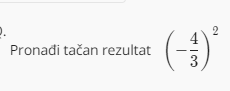 3. .16/917/815/714/54. Kvadrirati broj znači ________ taj broj sam sa sobom.pomnožitipodelitioduzetisabrati5. √49 =-7786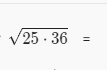 6. Izračunaj:30402536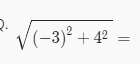 7. Izračunaj:916255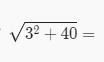 8. Izračunaj:7949-9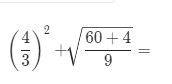 9. Izračunaj:40/98/912/741/6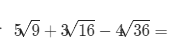 10. Izračunaj:315211911. Izračunaj: (a+2)² =a² +4a+4a²+2a+2a² +2a+4a² +212. Drugi koren iz negativnog broja jene računamo gapozitivan broj1613. √1.21 ​=1.211121.114. Izračunaj: √18 *√2=866√22√3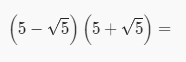 15. Izračunaj:025520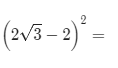 16. Izračunaj:16-8√316-9√316-8√219-8√3